ORGANIZADOR GRÁFICO DE UNIDAD DIDÁCTICA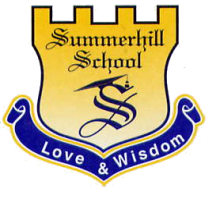 ASIGNATURA:   PDH                                                      UNIDAD N°: 2   	                                      CURSO: QUINTODOCENTE: ALEJANDRA MORALES ABRIL                                                                               FECHA: ABRIL 13 DE 2021 TÍTULO: HILOS CONDUCTORES:TÓPICO GENERATIVO:METAS DE COMPRENSIÓN:Reconocerá y comprenderá que ser sensible ante las necesidades de otros, le permite generar bienestar a los demás y a sí mismo. Apropiará la importancia de establecer un modelo de vida, en la ruta formativa de su SER.DESEMPEÑOS DE COMPRENSIÓNTIEMPOVALORACIÓN CONTINUAVALORACIÓN CONTINUAACCIONES REFLEXIONADASFORMASCRITERIOS DEL ÁREAETAPAEXPLORA-TORIAIdentificará situaciones de la vida cotidiana que reflejan solidaridad y cooperativismo.Construirá estrategias emocionales, comportamentales y económicas, como posibles herramientas para ser solidario o cooperativo.2 SEMANAS* Dramatizando  la psicóloga, un accidente, se evaluará la sensibilidad. Descripción de solidaridad y cooperativismo.   * Presentando   y reflexionando  sobre historias de vida, elección de una de ellas, la cual plasmaran y dibujaran. Posteriormente expresaran estrategias emocionales, comportamentales y económicas que generarían en la actualidad. HABILIDAD DESCRIPTIVAHABILIDAD  EMPÁTICAETAPAGUIADAEstablecerá  y desarrollará su SER futuro, a partir de la generación del aprendizaje vicario.   4 SEMANAS* Personificando a su  padre, madre o adulto de crianza, apropiará su vestimenta y frase característica.* Por medio del aprendizaje de una corta canción, los estudiantes identificaran la importancia de tener modelos de vida.* Plasmaran representación de su SER actual y futuro.  HABILIDAD COMUNICATIVAHABILIDAD ARGUMENTATIVAPROYECTODE SÍNTESIS“Enciendo mi vela, sin apagar la de otros”Apropiar los procesos aprendidosdurante el bimestre.2 SEMANAS* Eligirán persona o grupo familiar que requiera de su sensibilización (apoyo), realizaran un aporte (puede ser emocional, comportamental o económico); tomarán foto de evidencia.  * La cajita de mis sueños, será una actividad en la cual se plasmarán las metas a corto, mediano y largo plazo, que definirán una parte importante del SER.HABILIDAD  EMPÁTICAHABILIDAD ARGUMENTATIVA